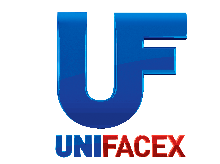 DisciplinaC.H.MODULO I - POLÍTICAS DE SAÚDE, RELAÇÕES HUMANAS, BIOSSEGURANÇA E ÉTICA E ANATOMIA120hBIOÉTICA E BIOSSEGURANÇA30hMETODOLOGIA DA PESQUISA20hPOLÍTICAS DE ATENÇÃO EM SAÚDE20hPSICOLOGIA DAS RELAÇÕES HUMANAS20hANATOMIA E FISIOLOGIA RELACIONADA À URGÊNCIA E EMERGÊNCIA20hEPIDEMIOLOGIA E LEGISLAÇÃO NA URGÊNCIA E EMERGÊNCIA10hMODULO II – ASPECTOS CLÍNICOS DE ATENDIMENTO NA URGÊNCIA E EMERGÊNCIA120hURGÊNCIAS E EMERGÊNCIAS CLÍNICAS EM ATENDIMENTO PRÉ-HOSPITALAR30hURGÊNCIAS E EMERGÊNCIAS CLÍNICAS20hFARMACOLOGIA NA URGÊNCIA E EMERGÊNCIA20hURGÊNCIAS E EMERGÊNCIAS PSIQUIÁTRICAS20hURGÊNCIAS E EMERGÊNCIAS CLÍNICAS E TRAUMÁTICAS NA CRIANÇA30hMODULO III – CUIDADOS DE ENFERMAGEM NA URGÊNCIA E EMERGÊNCIA120hASSISTÊNCIA DE ENFERMAGEM EM EMERGÊNCIAS TRAUMÁTICAS20hURGÊNCIAS E EMERGÊNCIAS CARDIOLÓGICAS20hURGÊNCIAS E EMERGÊNCIAS PARA POPULAÇÕES ESPECIAIS20hURGÊNCIAS E EMERGÊNCIAS AQUÁTICAS20hPREVENÇÃO E CONTROLE DE INFECÇÃO EM UNIDADE DE URGÊNCIA E EMERGÊNCIA20hPRÁTICA  SUPERVISIONADA20hCARGA HORÁRIA TOTAL360h